Publicado en Madrid el 14/12/2017 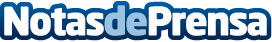 Aumentan las investigaciones de infidelidad en NavidadLa Navidad trae consigo un aumento de solicitudes de investigación de infidelidades. Detectives Online y Detectives Sevilla, dos agencias de detectives privados, presentan sus servicios de investigaciónDatos de contacto:Detectives privadosNota de prensa publicada en: https://www.notasdeprensa.es/aumentan-las-investigaciones-de-infidelidad-en_1 Categorias: Sociedad E-Commerce Recursos humanos http://www.notasdeprensa.es